ภาพกิจกรรม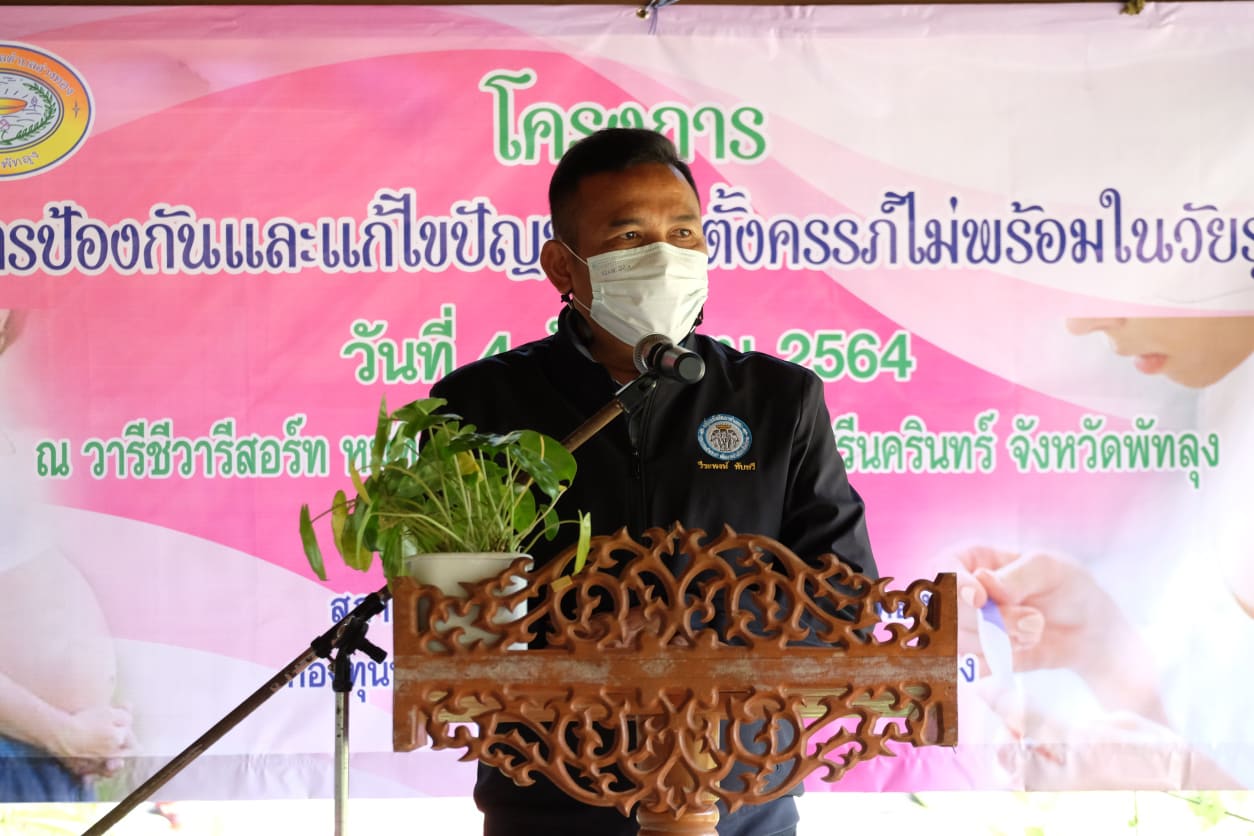 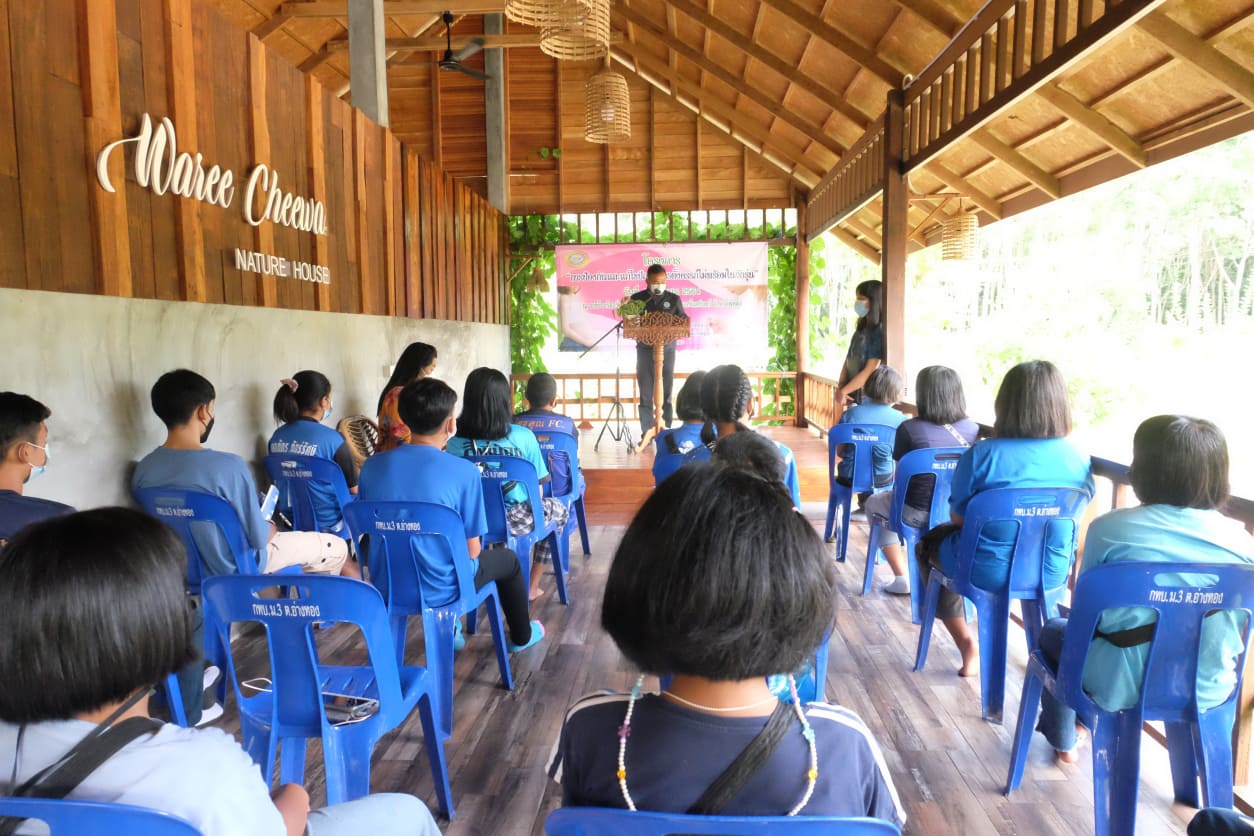 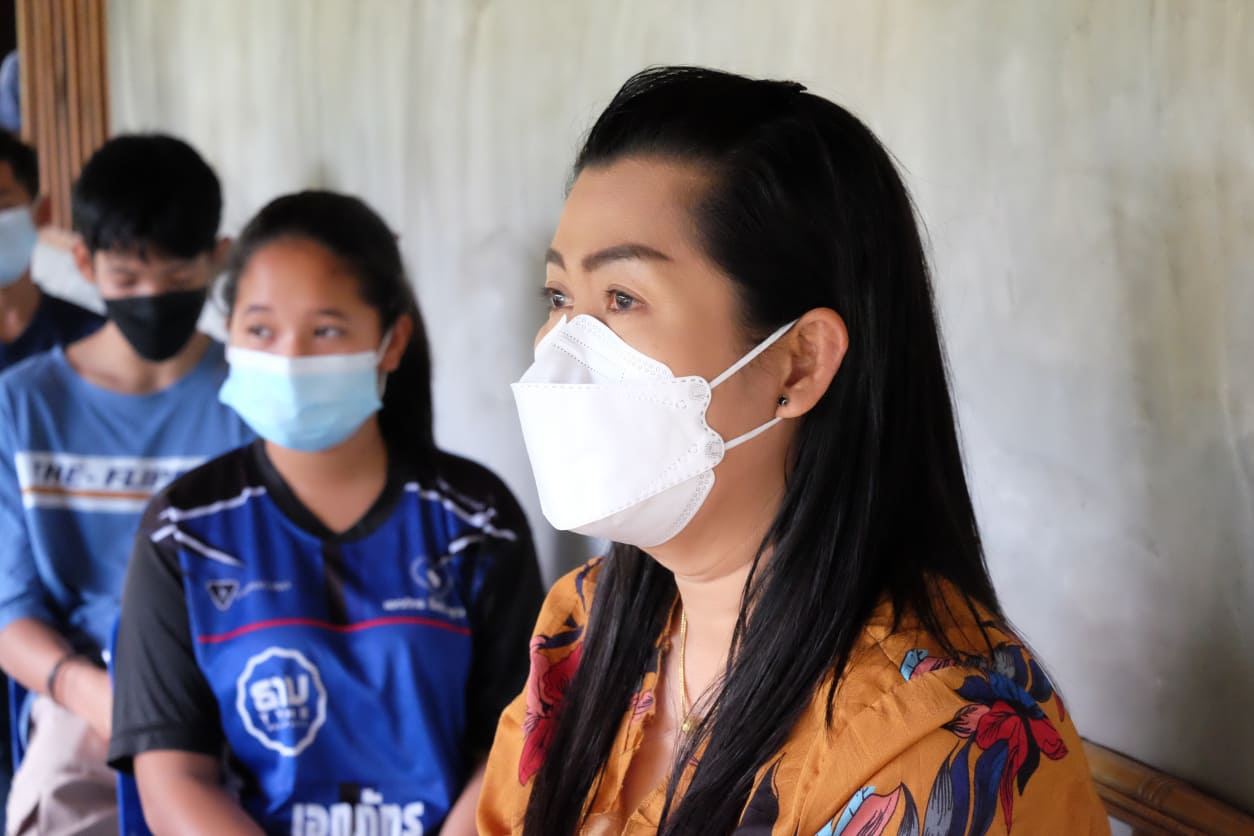 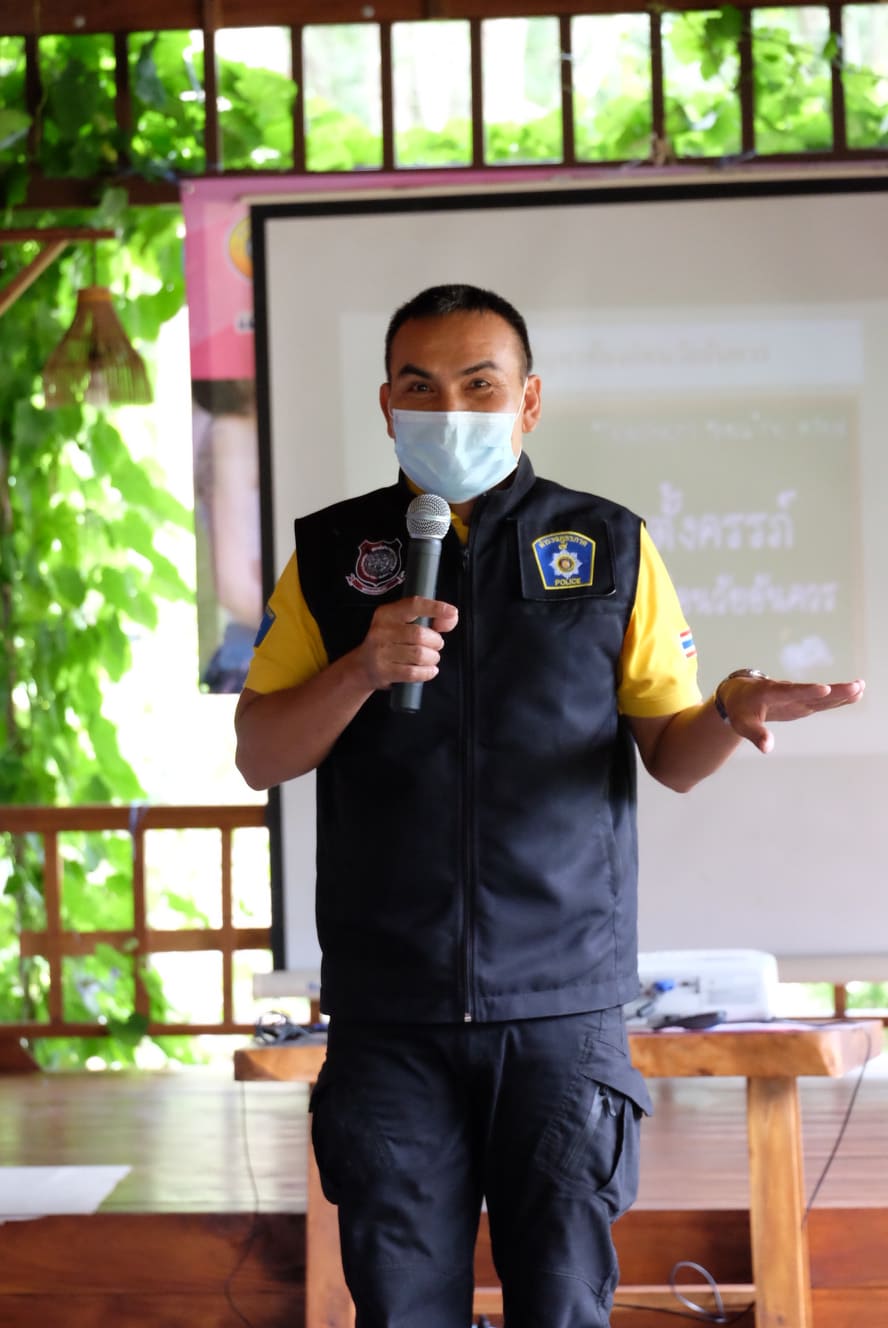 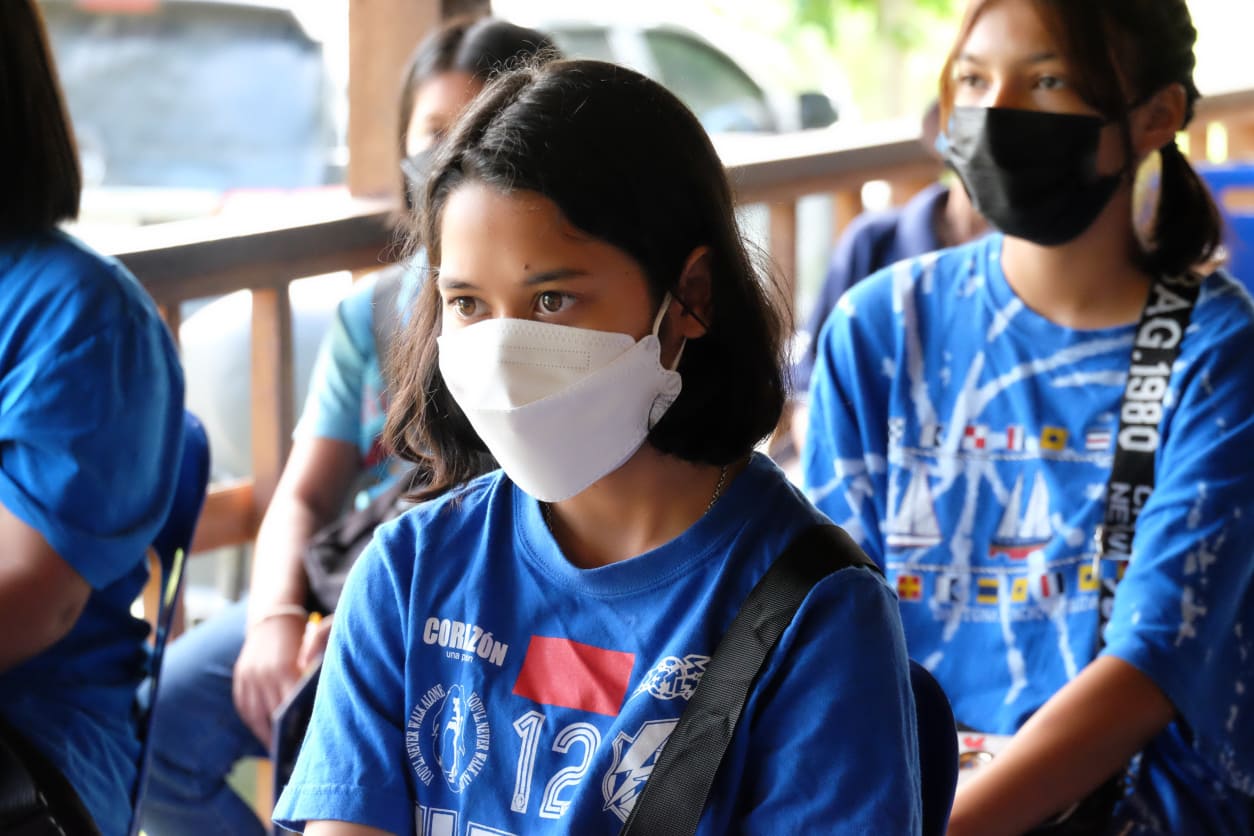 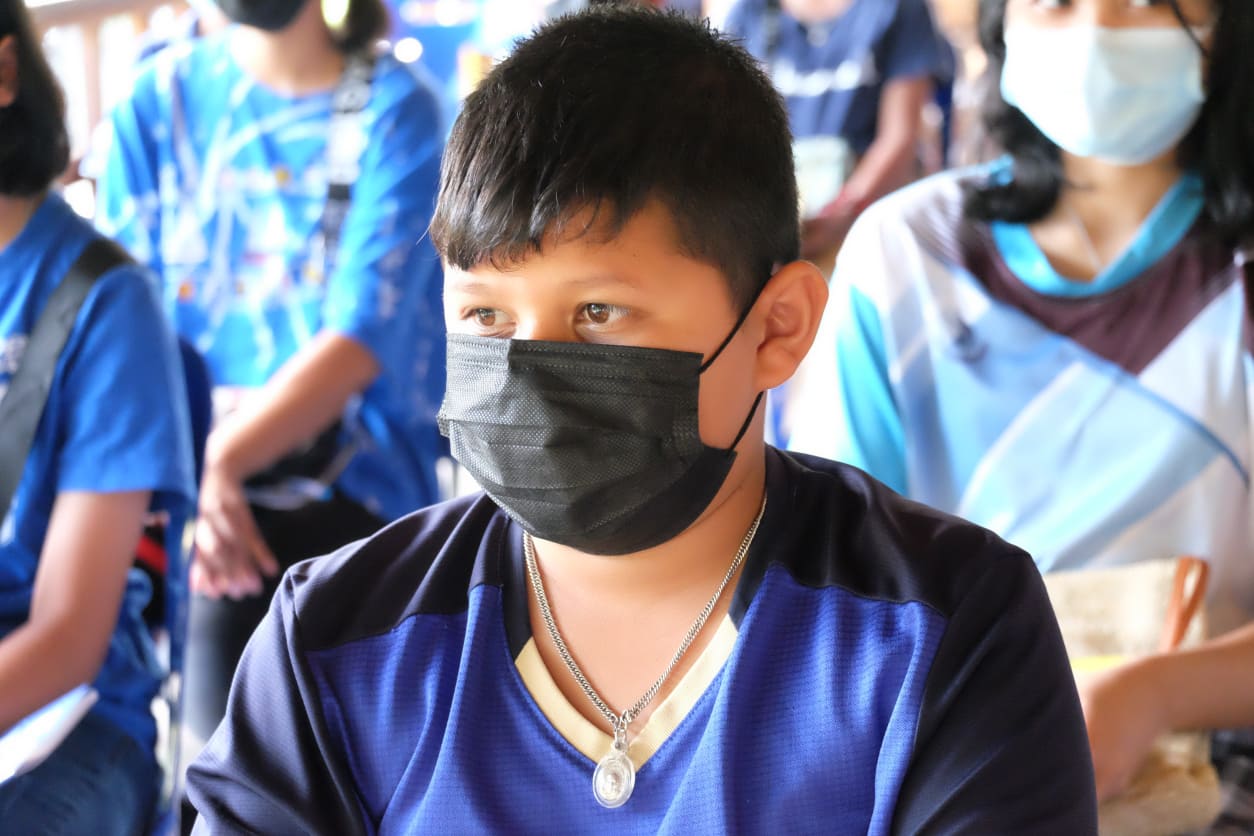 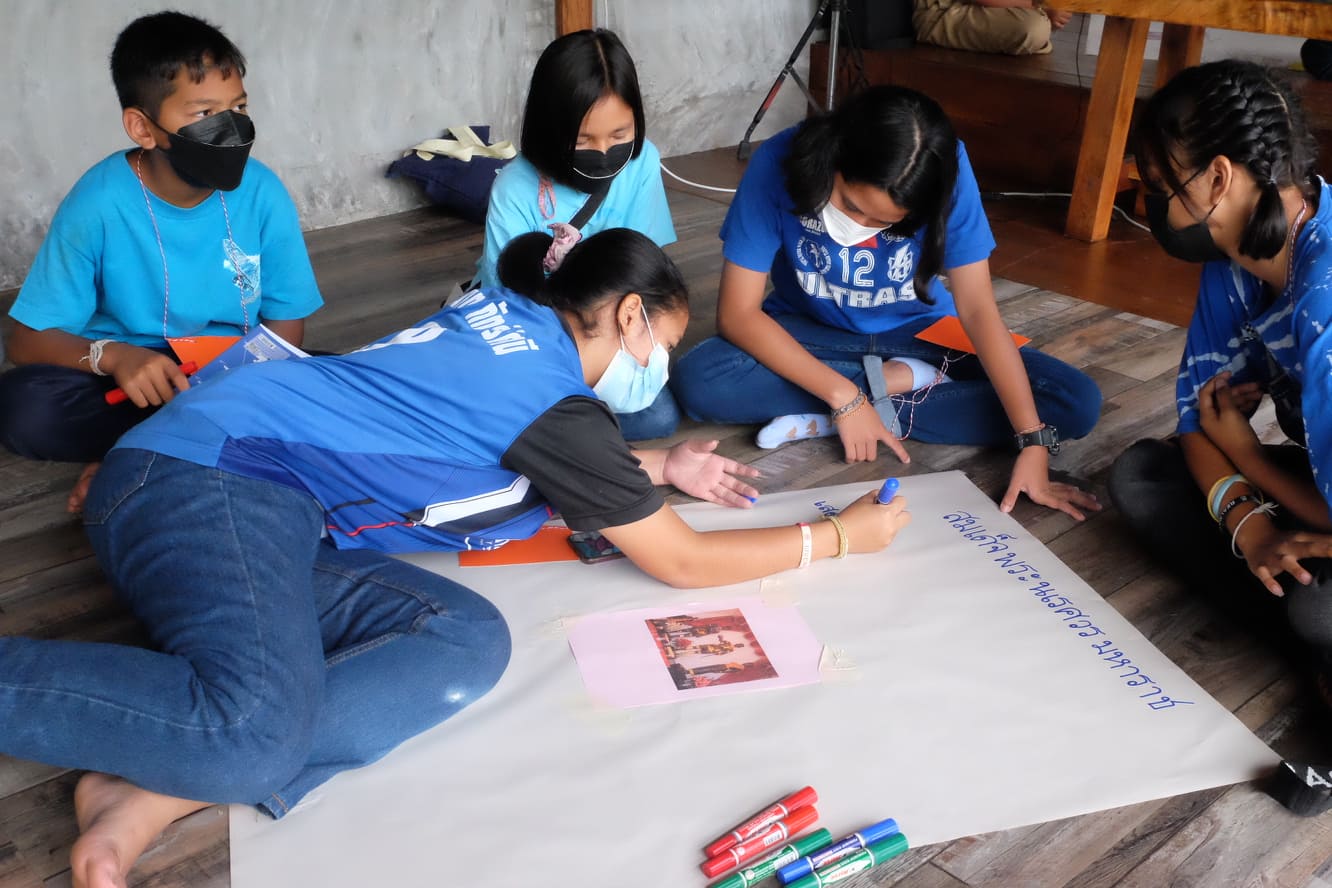 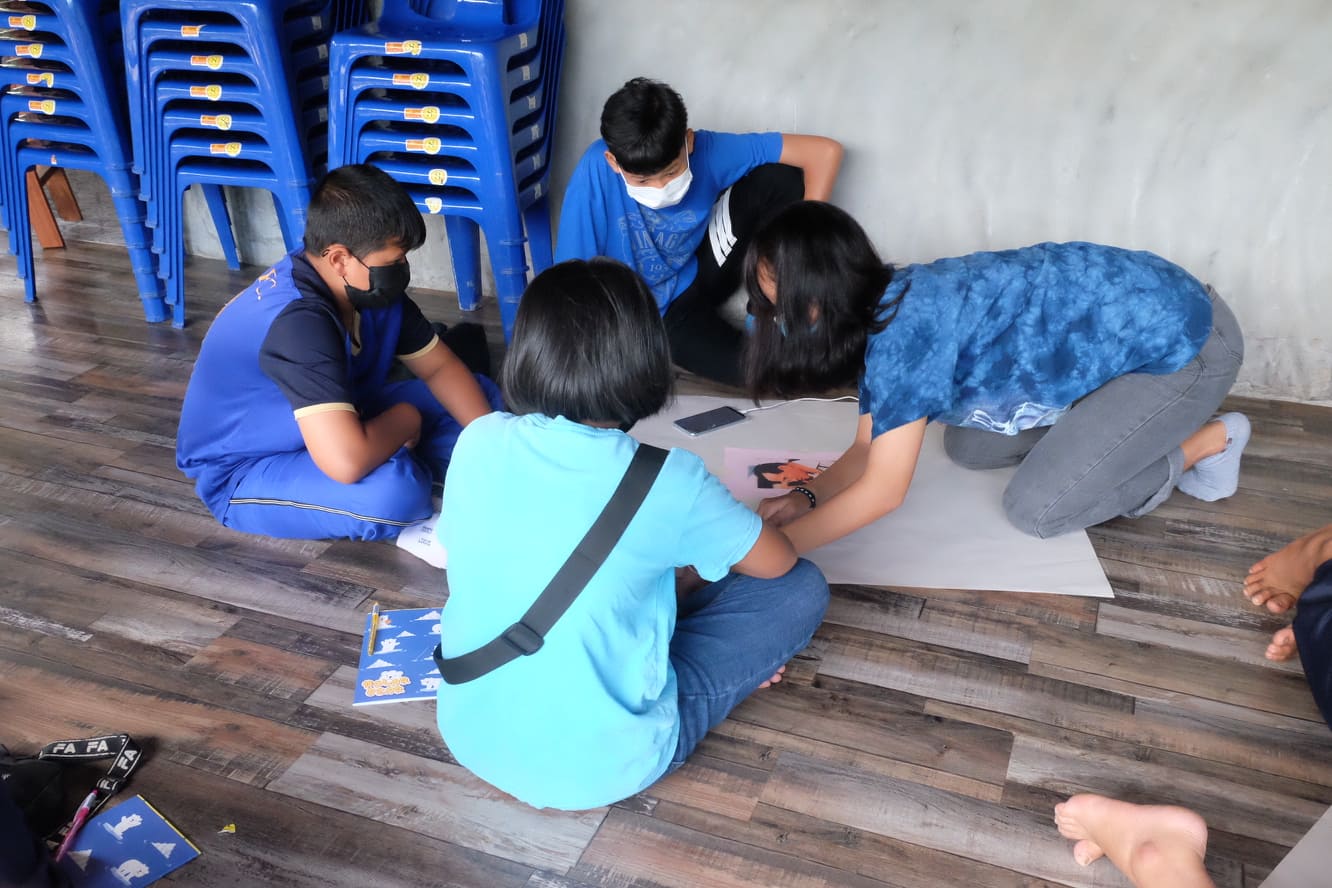 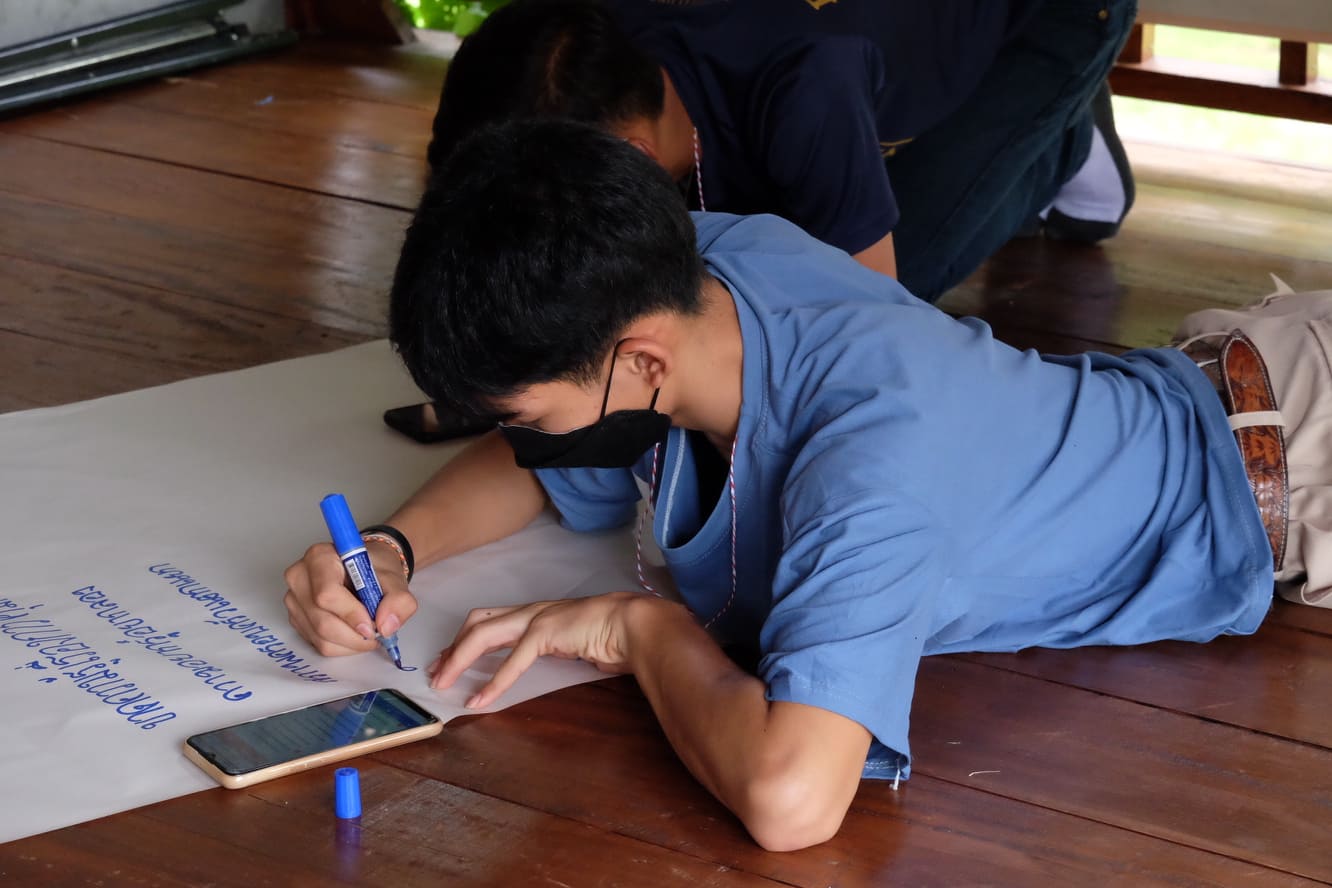 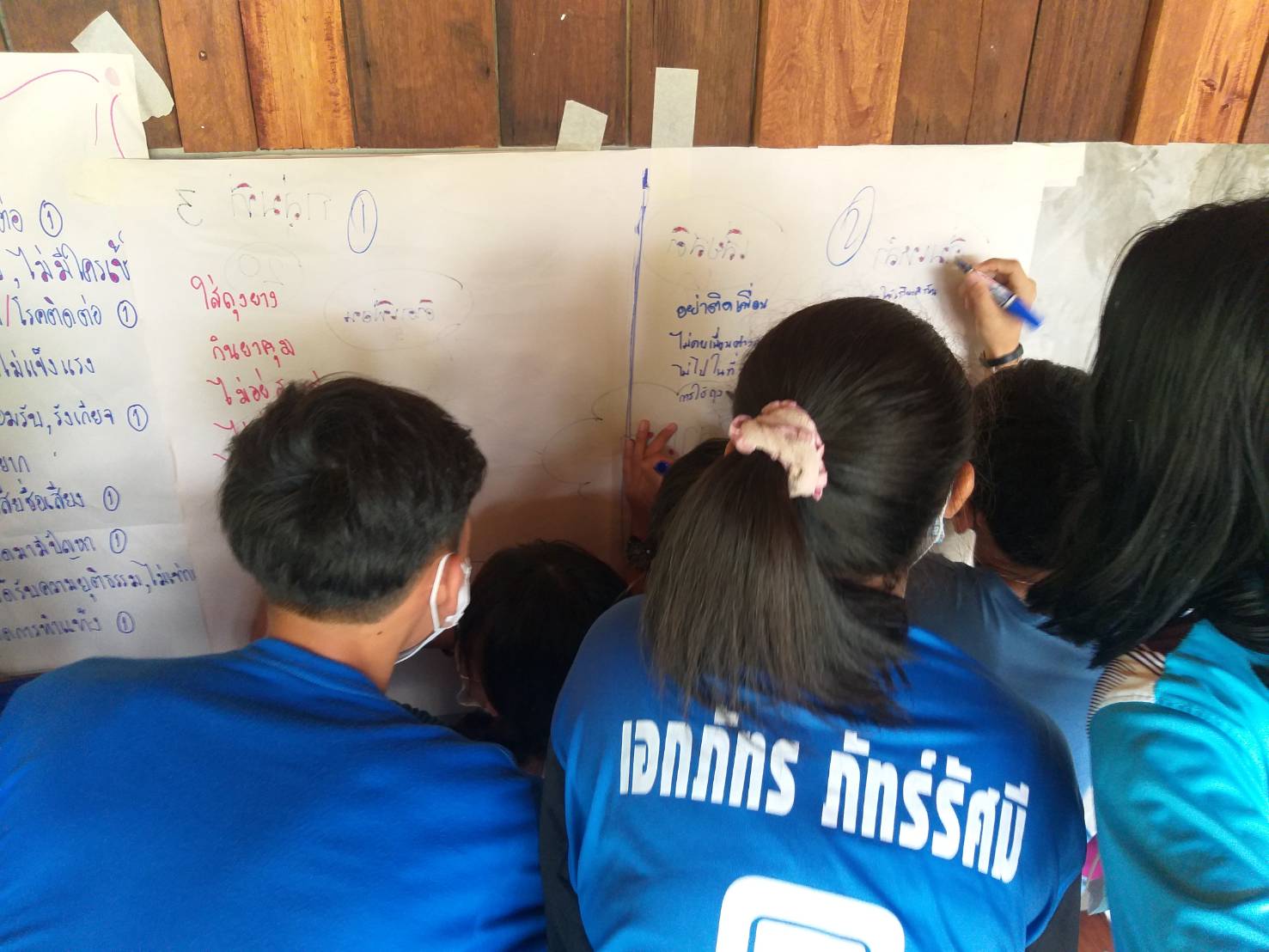 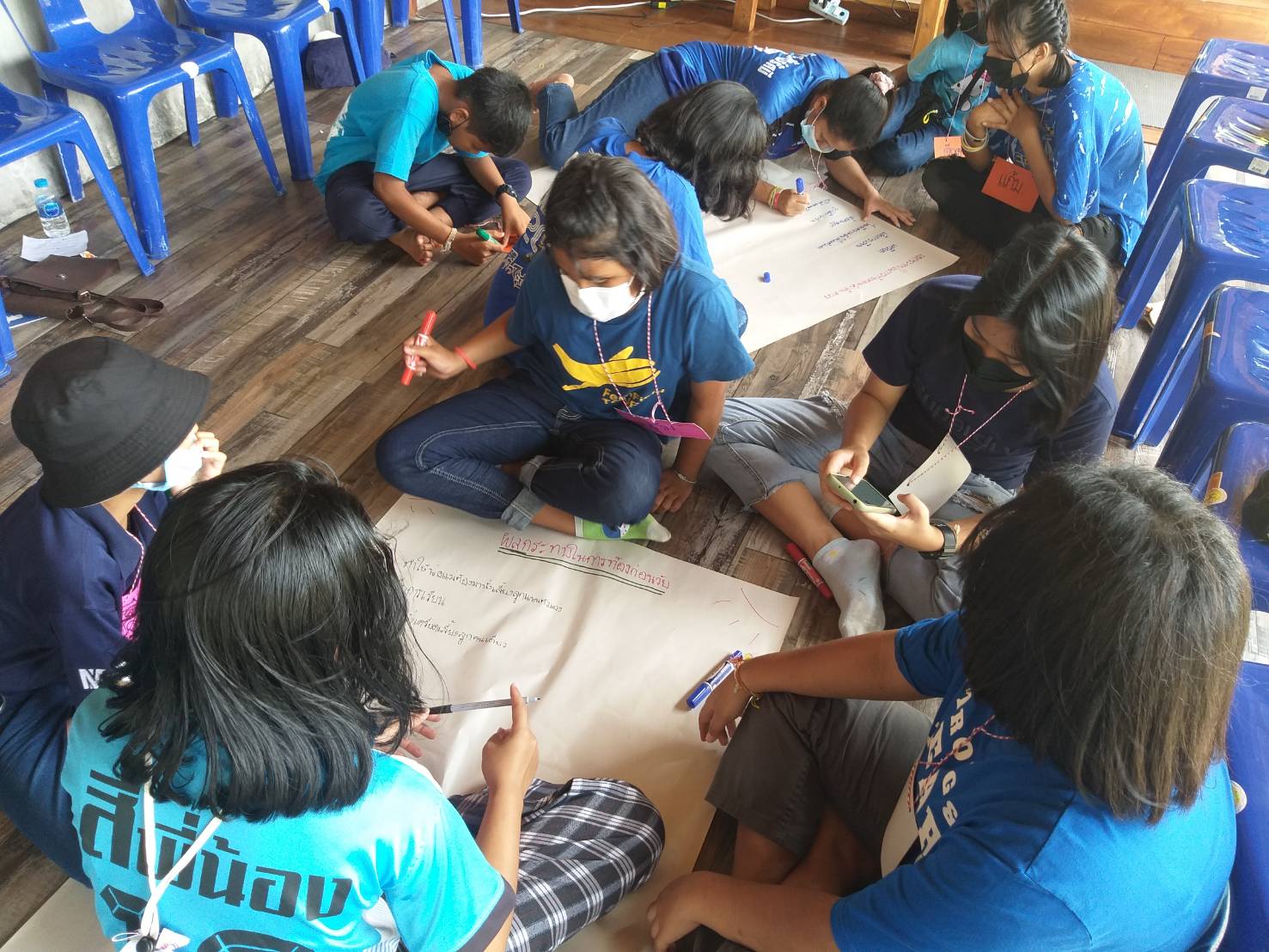 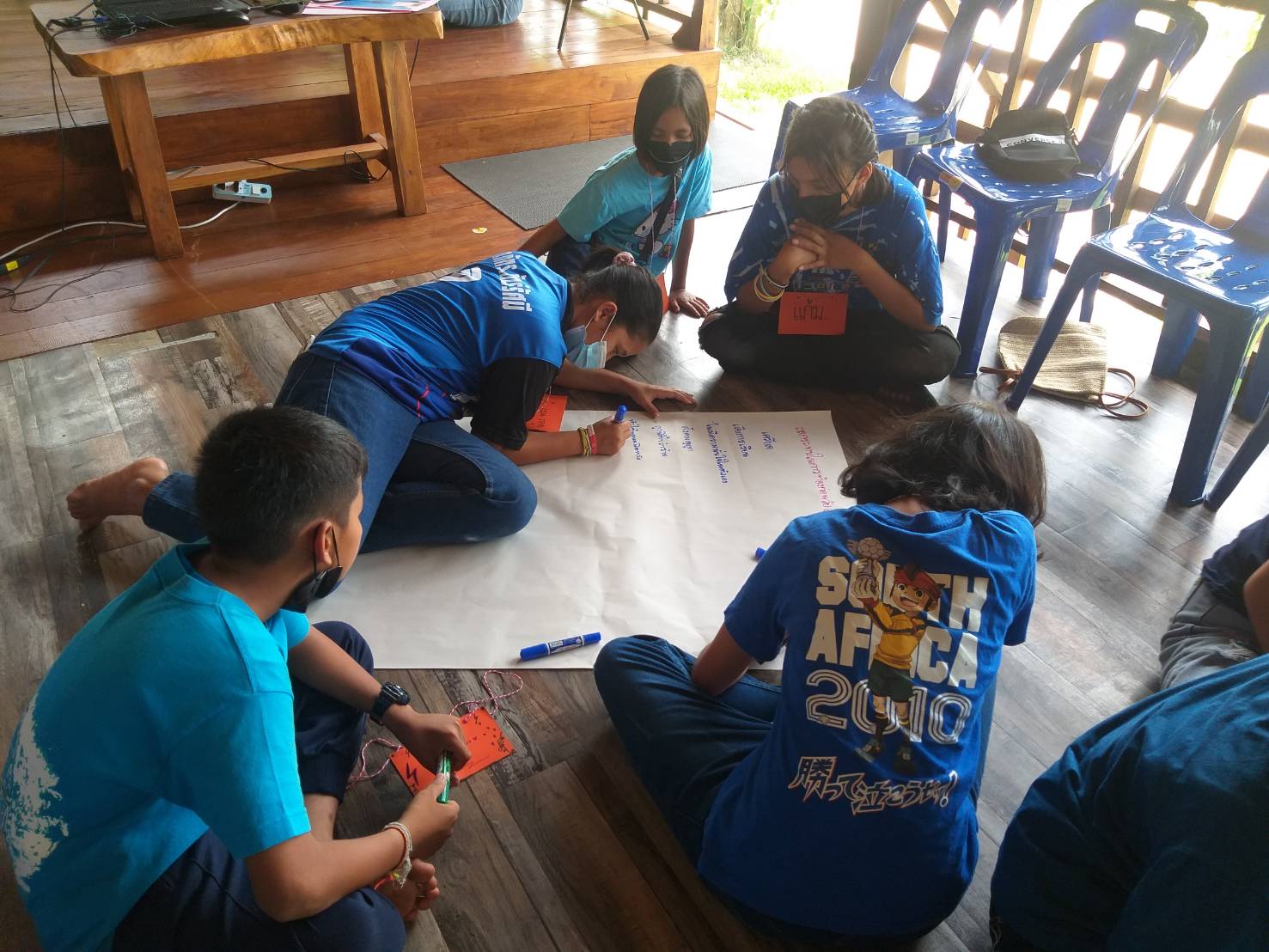 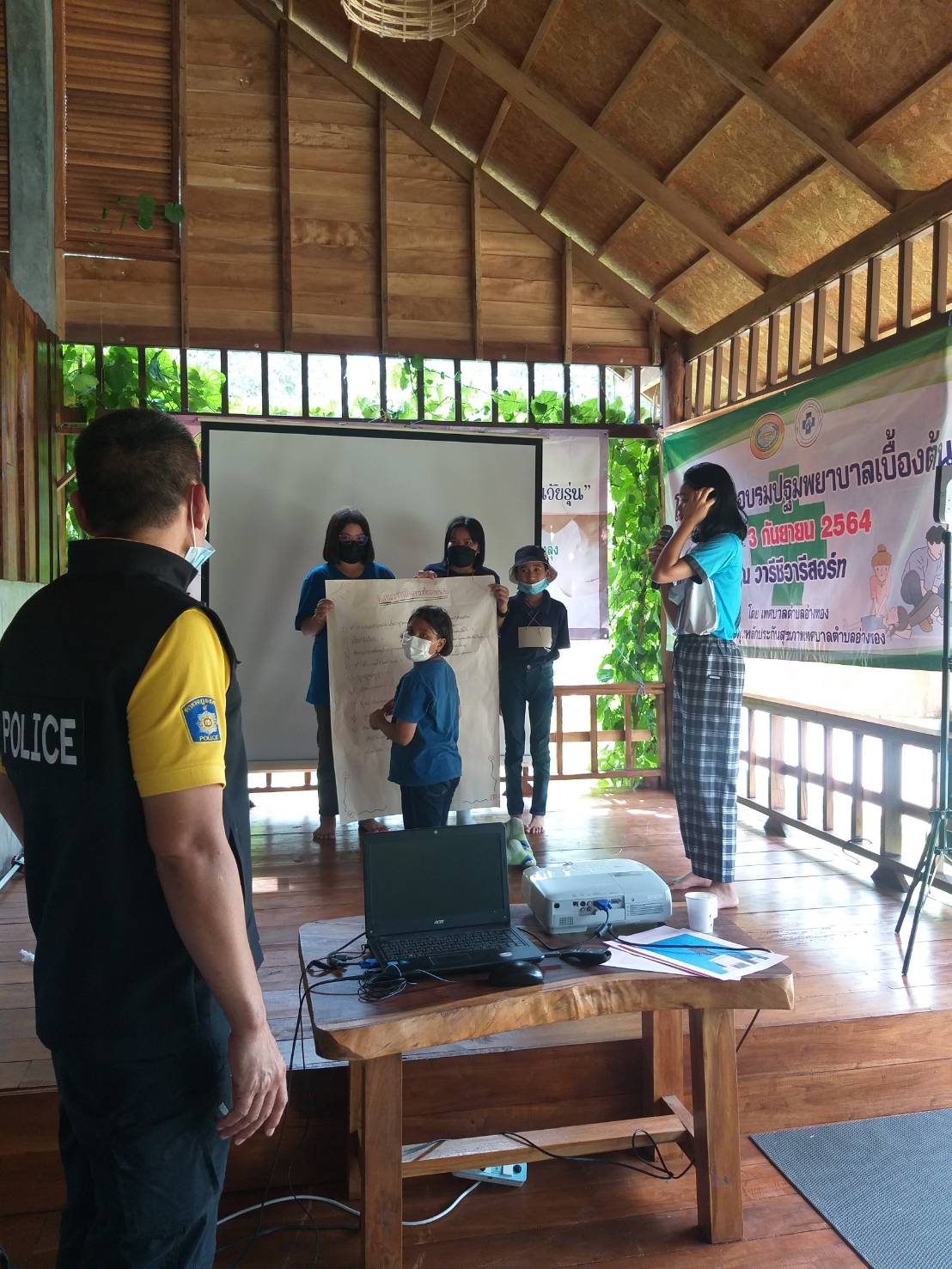 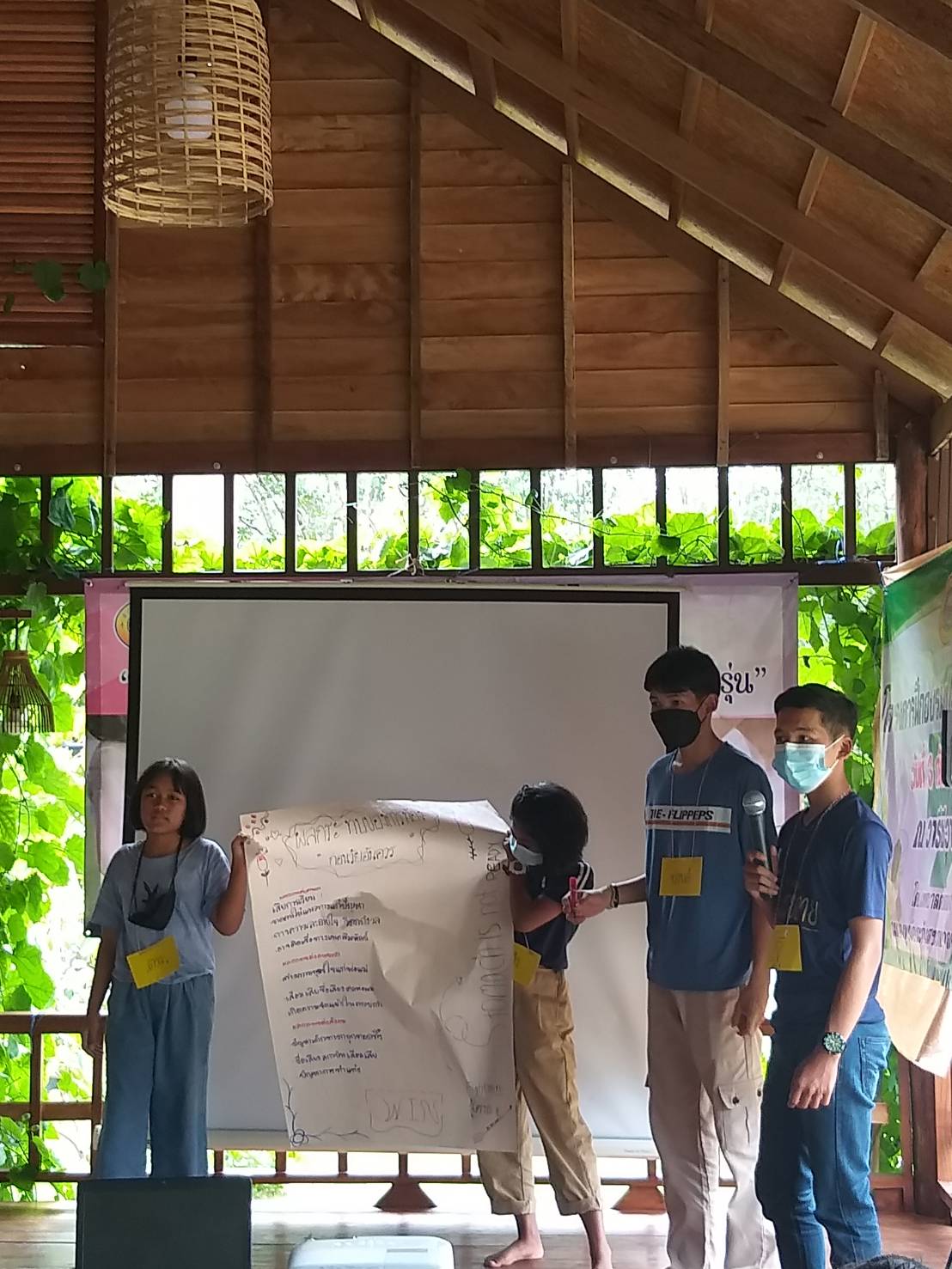 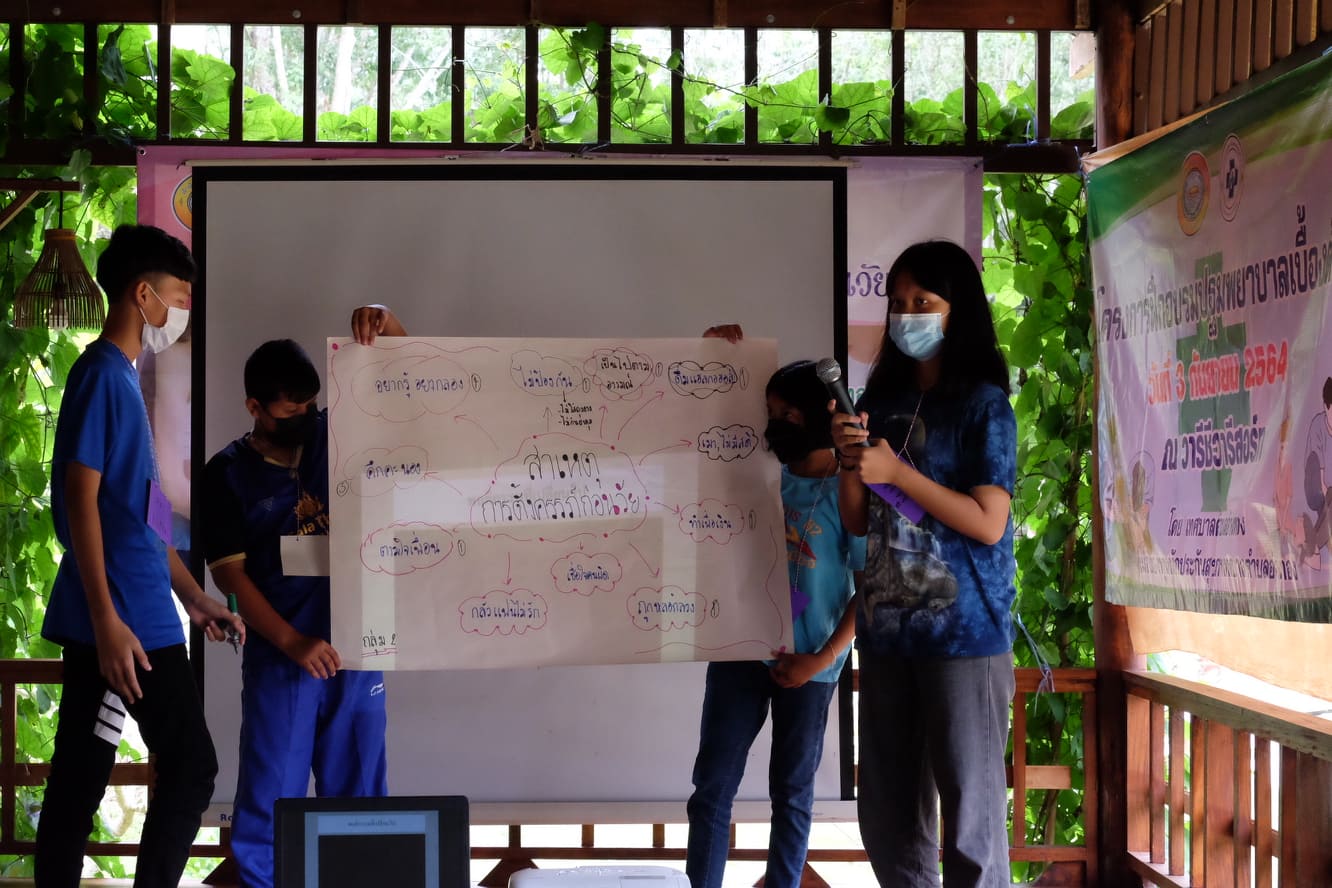 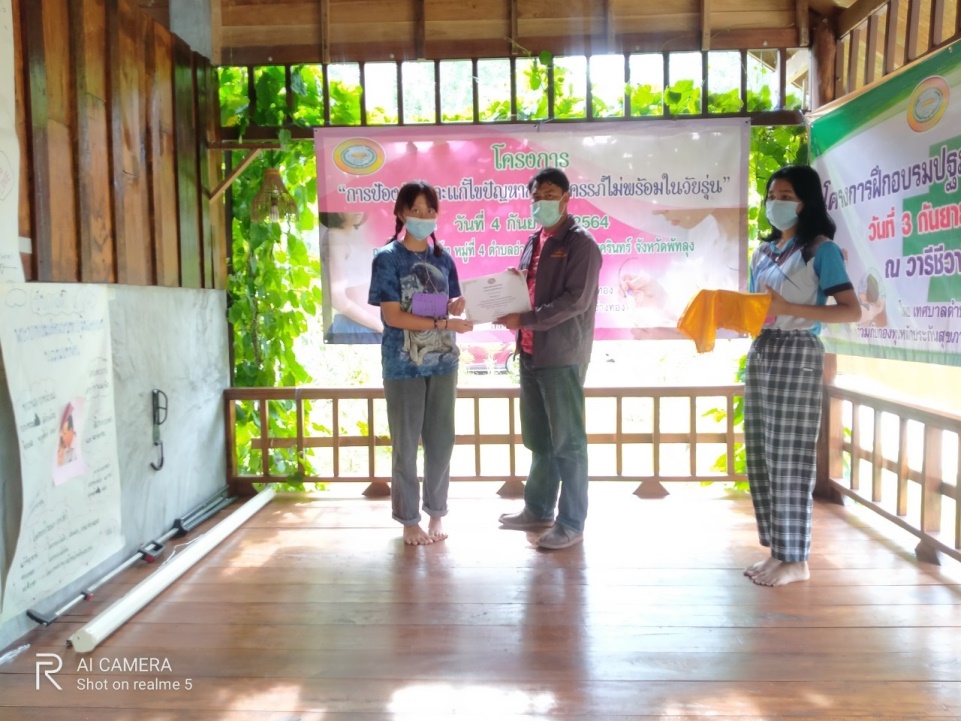 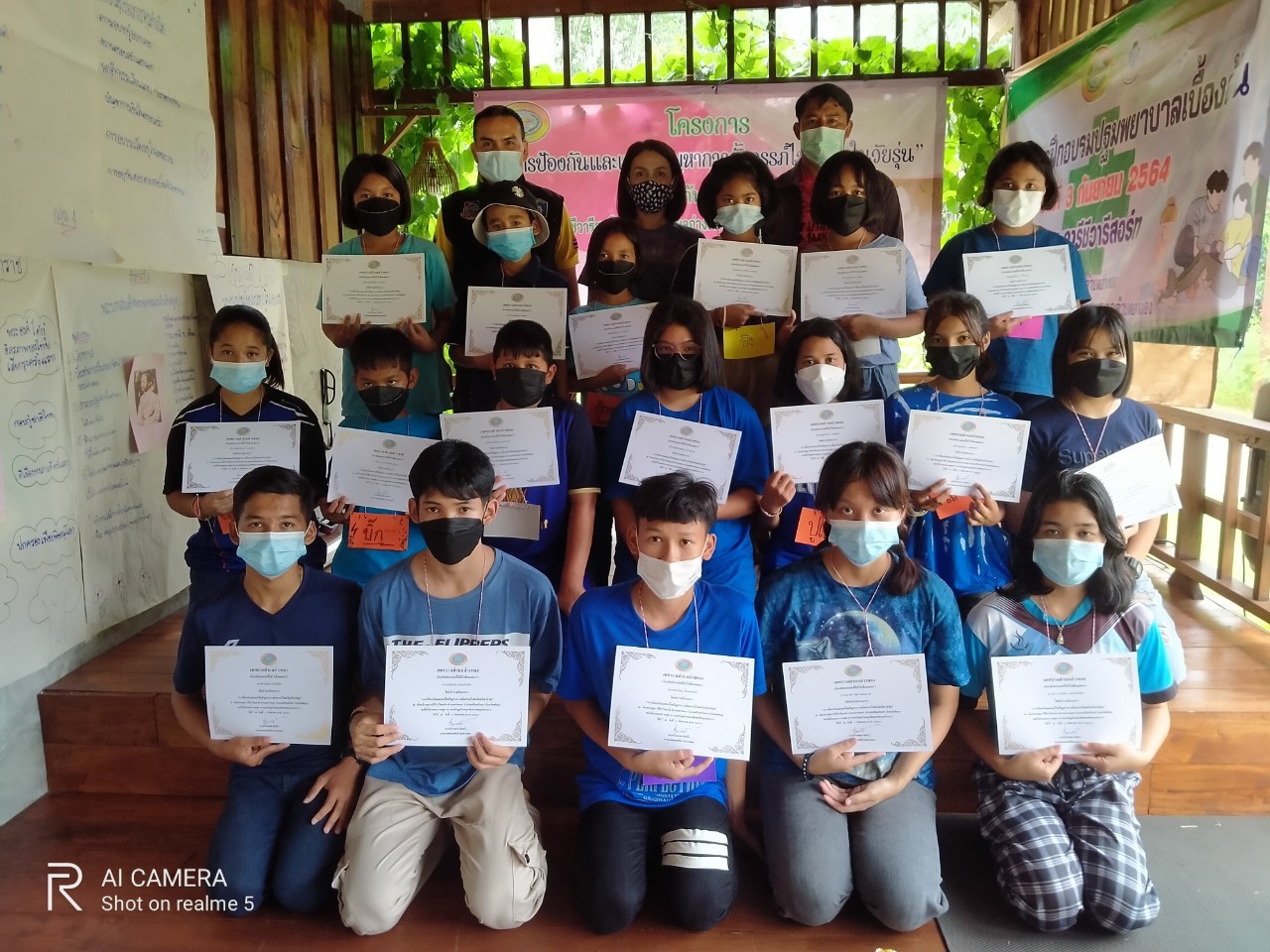 